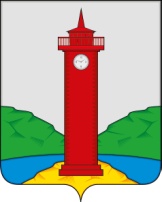 АДМИНИСТРАЦИЯ СЕЛЬСКОГО ПОСЕЛЕНИЯ КУРУМОЧМУНИЦИПАЛЬНОГО РАЙОНА ВОЛЖСКИЙ САМАРСКОЙ ОБЛАСТИПОСТАНОВЛЕНИЕ    № 84 от «07» апреля 2016 годаОб определении органа, устанавливающего правила нормирования в сфере закупок и утверждающего требования к отдельным видам товаров, работ, услуг для обеспечения муниципальных нужд сельского поселения Курумоч муниципального района Волжский Самарской области.В соответствии с частью 4 статьи 19 Федерального закона 44-ФЗ «О контрактной системе в сфере закупок товаров, работ, услуг для обеспечения государственных и муниципальных нужд», Администрация сельского поселения Курумоч муниципального района Волжский Самарской областиПОСТАНОВЛЯЕТ:Определить органом, устанавливающим правила нормирования в сфере закупок и утверждающим требования к отдельным видам товаров, работ, услуг для обеспечения муниципальных нужд сельского поселения Курумоч муниципального района Волжский Самарской области – Администрацию сельского поселения Курумоч муниципального района Волжский Самарской области.Глава сельского поселения Курумоч				О.Л. КатынскийИсп. Батаева О.В. 998-93-61